Snow White Deconstruction QuestionsAs you read Snow White, complete the following questions below. These will be taken up as a class, so ensure you write down your answers.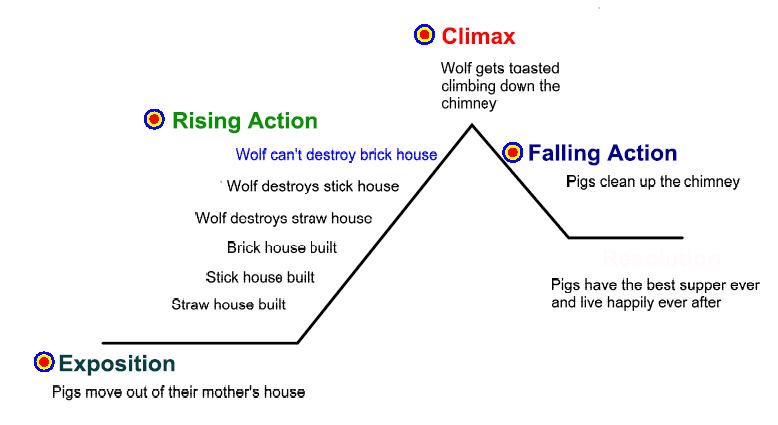 Create a plot graph listing the events of this story. List the characters in Snow White, determine the archetype they represent, and explain how they fit that archetype by referring to events in the story.Create a character sketch of Snow White using the diagram below, and use it to explain whether or not you think she is a dynamic character. 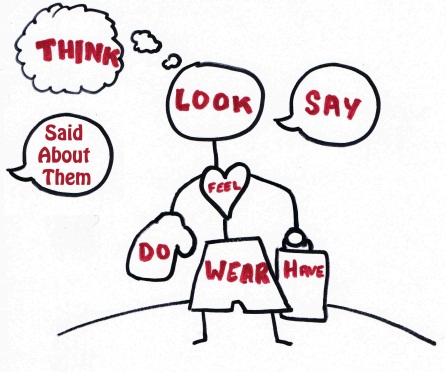 List the types of conflicts found in Snow White (man vs. self, man, nature, supernatural)Identify the moral of the story. Explain it using references to the story.Create a theme statement for this story. Snow White Deconstruction QuestionsAs you read Snow White, complete the following questions below. These will be taken up as a class, so ensure you write down your answers.Create a plot graph listing the events of this story. List the characters in Snow White, determine the archetype they represent, and explain how they fit that archetype by referring to events in the story.Create a character sketch of Snow White using the diagram below, and use it to explain whether or not you think she is a dynamic character. List the types of conflicts found in Snow White (man vs. self, man, nature, supernatural)Identify the moral of the story. Explain it using references to the story.Create a theme statement for this story. 